Arbeitstechnik – Grundlage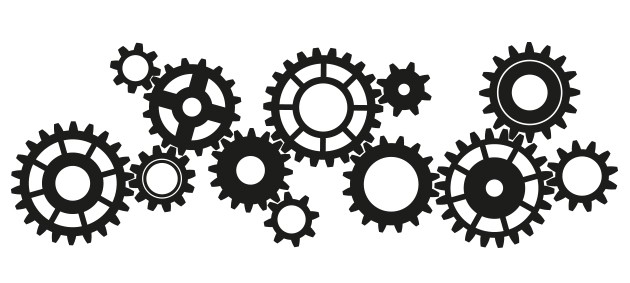 Jede Arbeit kann in Schritte aufgeteilt werden und wird somit planbar und ist strukturiert.Vorbereitung*AusführungGlänzenA	PutzarbeitenB	RezepteC	KörperpflegeD	LehrbetriebAuftrag:Setzt hinter die Arbeitsschritte den passenden Ort, wo sie durchgeführt wird.1 Vorbereitung*Auftrag kennen, Arbeitsmaterial und Geräte bereitstellen		=>Rezept lesen, Zutaten und Geräte bereitstellen				=>Boden abdecken, Shampoo und Handtuch bereitstellen			=>Oberflächen leerräumen, Putzmittel und -material bereitstellen	=> AusführungSchneidarbeiten und Rezept nachkochen				=>Auftrag ausführen							=>Reinigung vornehmen							=>Waschen und Kneten							=>3 Glänzen Gründliches Ausspülen, trocknen und frisieren				=>Gründlich nachspülen und trocknen					=>Arbeitsplatz reinigen, Abfall mitnehmen und mitKunde Arbeitsort kontrollieren					=>Arbeitsplatz aufräumen, Material reinigen undLebensmittelabfälle entsorgen					=>*  Die Vorbereitung umschreibt ein französischer Begriff: 		MISE EN PLACE = MEP